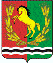 											       АДМИНИСТРАЦИЯ МУНИЦИПАЛЬНОГО ОБРАЗОВАНИЯ КИСЛИНСКИЙ СЕЛЬСОВЕТ  АСЕКЕЕВСКОГО  РАЙОНА  ОРЕНБУРГСКОЙ  ОБЛАСТИ ПОСТАНОВЛЕНИЕ11.09.2023                      село Кисла                                                          №  76–пО выявлении правообладателяранее учтенного земельного  участка с кадастровым номером 56:05:0801001:66 В соответствии со статьей 69.1 Федерального закона от 13 июля 2015 года №218-ФЗ "О государственной регистрации недвижимости" администрация муниципального образования Кислинский сельсовет  ПОСТАНОВЛЯЕТ:1. В отношении земельного участка с кадастровым номером56:05:0801001:66 по адресу: Оренбургская область Асекеевский район село Кисла улица Центральная дом 26 в качестве его правообладателя, владеющего данным земельным участком на праве собственности  выявлена  Хуснуллина Надежда Ивановна – 29.06.1957 года рождения, уроженка   города Абдулино Оренбургской области, паспорт серии  5303 № 398813 от 06.03.2003 ОВД Асекеевского района Оренбургской области. Зарегистрирована по адресу: Оренбургская область, Асекеевский район, село Кисла улица Центральная дом 26, СНИЛС  056-203-493 38. Глава администрациимуниципального образования                                                           В.Л. АбрамовИНФОРМАЦИОННОЕ СООБЩЕНИЕ В соответствии со статьей 69.1 Федерального закона от 13.07.2015г. №218-ФЗ "О государственной регистрации недвижимости"  Хуснуллина Надежда Ивановна, либо иное заинтересованное лицо вправе представить в письменной форме или в форме электронного документа (электронного образа документа) возражения относительно сведений о правообладателе ранее учтенного объекта недвижимости, указанных в ПРОЕКТЕ Постановления, с приложением обосновывающих такие возражения документов (электронных образов таких документов) (при их наличии), свидетельствующих о том, что такое лицо не является правообладателем указанного объекта недвижимости, в течение тридцати дней со дня получения указанным лицом проекта решения.При отсутствии возражения относительно сведений о правообладателе ранее учтенного объекта недвижимости, указанных в ПРОЕКТЕ Постановления, по истечении сорока пяти дней со дня получения Хуснуллиной Надеждой Ивановной указанного Проекта, администрацией муниципального образования Кислинский сельсовет будет принято решение о выявлении как Хуснуллиной Надеждой Ивановной, правообладателя ранее учтенного объекта недвижимости с кадастровым номером 56:05:0801001:66 .